ЛУЦЬКА РАЙОННА  РАДА  ВОЛИНСЬКОЇ  ОБЛАСТІРІШЕННЯПро затвердження  Програми зайнятості населення Луцького району на 2022-2024 рокиВідповідно до пункту 16 частини 1 статті 43 Закону України «Про місцеве самоврядування в Україні», статті 18 Закону України «Про зайнятість населення», розпорядження голови обласної державної адміністрації від 09.04.2021 № 173 «Про схвалення проєкту Територіальної програми зайнятості населення Волинської області на 2021–2023 роки», рекомендацій постійних комісій з питань освіти, інформаційного простору, культури та мови, національного і духовного розвитку, соціального захисту населення, охорони здоров’я, сім’ї, молоді, спорту та туризму, міжнародного співробітництва, зовнішньо-економічних зв’язків від 21.09.2021№7/1, з питань  бюджету, фінансів та цінової політики від 22.09.2021 №14/1 «Про проєкт рішення «Про затвердження Програми зайнятості населення  Луцького району  на 2022-2024 роки», клопотання Луцької районної державної адміністрації від 30.08.2021 №1983/20/2-21, районна рада вирішила:1. Затвердити  Програму зайнятості  населення  Луцького району на 2022-2024 роки,  що  додається.2. Контроль за виконанням  цього  рішення покласти на заступника голови районної державної адміністрації Григорія Павловича та постійну комісію районної ради з питань освіти, інформаційного простору, культури та мови, національного і духовного розвитку, соціального захисту населення, охорони здоров’я, сім’ї, молоді, спорту та туризму, міжнародного співробітництва, зовнішньо-економічних зв’язків.Голова районної ради                                                     Олександр ОМЕЛЬЧУКТетяна Таранюк 728 096Дата оприлюднення  05.10.202130.09.2021Луцьк№ 7/8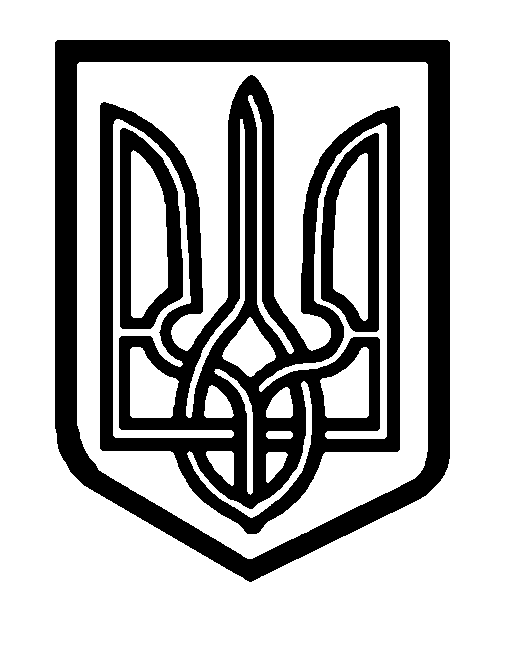 